Дорогие ребята и родители!Обучение по дополнительным образовательным программам МБОУ г. Иркутска СОШ № 6 осуществляется на платформе дистанционного обучения  DiscordDiscord - это  бесплатное приложение голосового и текстового чата. Она немного напоминает Skype.Дискорд позволяет создавать великое множество раздельных голосовых и текстовых чатов, поддерживать голосовую связь, делая все это с минимальной нагрузкой на системные ресурсы, что очень важно.Мы рекомендуем Вам работать в Дискорде в установленной версии, потому что так появляется больше возможностей, чем при работе в браузере.Как скачать и установить Discord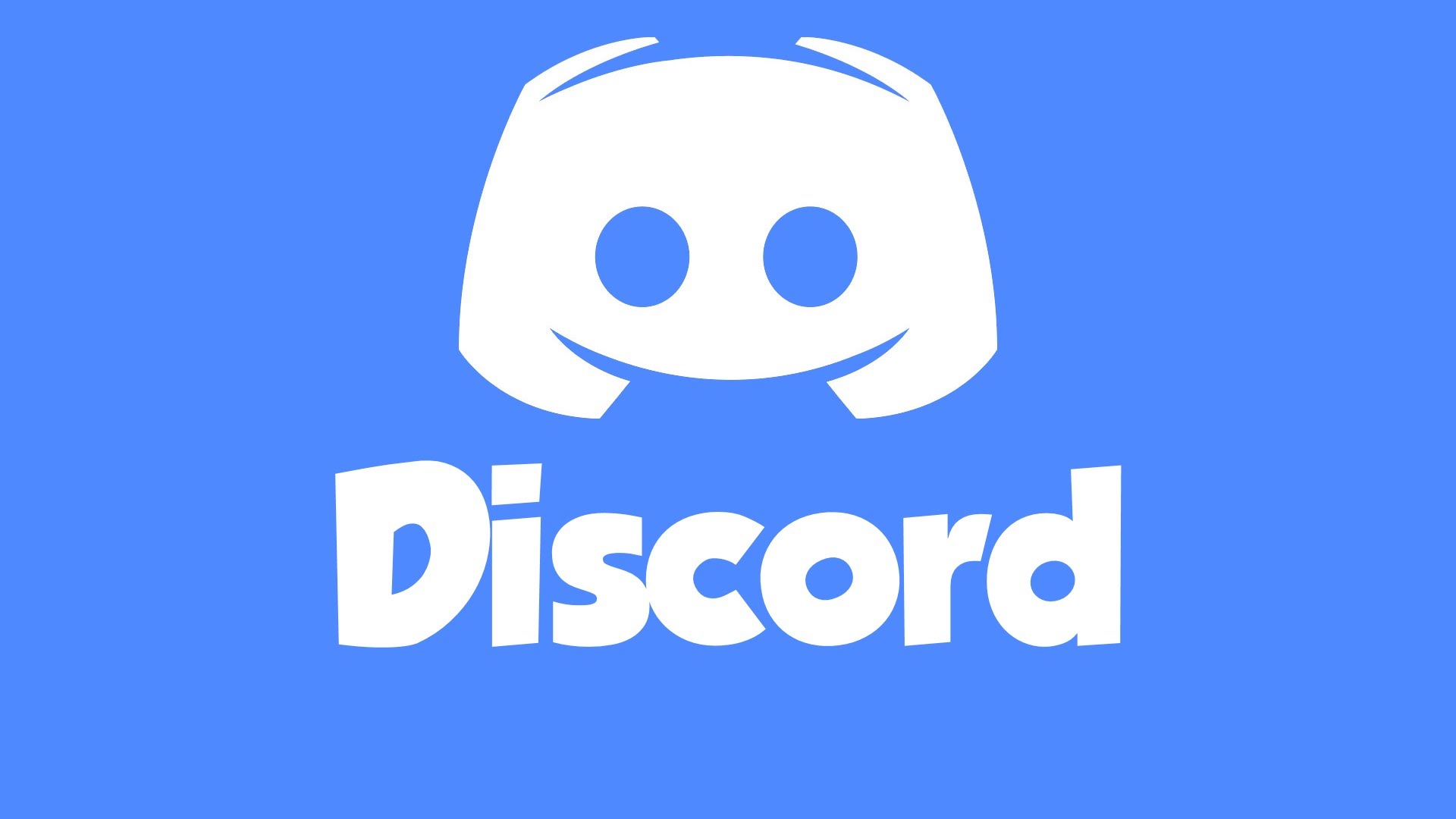 